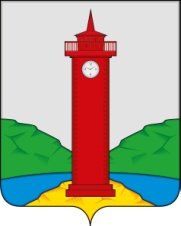 Заключение о результатах публичных слушаний 
в сельском поселении Курумоч муниципального района Волжский Самарской области по вопросу о внесении изменений в Правила землепользования и застройки сельского поселения Курумоч муниципального района Волжский Самарской области10 октября 2016 года1. Дата проведения публичных слушаний – с 16 сентября 2016 года по 10 октября 2016 года.2. Место проведения публичных слушаний (место ведения протокола публичных слушаний) в сельском поселении Курумоч муниципального района Волжский Самарской области: 443545, Самарская область, Волжский район, с. Курумоч, ул. Мира, 10.3. Основание проведения публичных слушаний – постановление Главы сельского поселения Курумоч муниципального района Волжский Самарской области от 14 сентября 2016 года №164 «О проведении публичных слушаний по вопросу о внесении изменений в Правила землепользования и застройки сельского поселения Курумоч муниципального района Волжский Самарской области», опубликованное в газете «Вести сельского поселения Курумоч» от 16 сентября 2016 года №16(136).4. Вопрос, вынесенный на публичные слушания – проект решения Собрания представителей сельского поселения Курумоч муниципального района Волжский Самарской области «О внесении изменений в Правила землепользования и застройки сельского поселения Курумоч муниципального района Волжский Самарской области» (далее также – проект внесения изменений в Правила землепользования и застройки).5. Мероприятия по информированию жителей сельского поселения Курумоч муниципального района Волжский Самарской области по проекту внесения изменений в Правила землепользования и застройки проведены:в поселке Власть Труда – 16 сентября 2016 года в 18:00, по адресу: ул. Школьная, 20, (прниняли участие – 0 человек);в селе Курумоч – 19 сентября 2016 года в 18:00, по адресу: ул. Мира, 10, (прниняли участие – 0 человек);на железнодорожной станции Курумоч – 20 сентября 2016 года в 18:00, по адресу: ул. Ново-Вокзальная, 1, (прниняли участие – 0 человек);на железнодорожной станции Мастрюково – 21 сентября 2016 года в 18:00, по адресу: ул. Центральная, 1, (прниняли участие – 0 человек).6. Количество мнений, предложений и замечаний по проекту внесения изменений в Правила землепользования и застройки, внесенных в протокол публичных слушаний, в том числе путем направления письменных предложений и замечаний – 3 (три).7. Обобщенные сведения, полученные при учете мнений, выраженных жителями сельского поселения Курумоч муниципального района Волжский Самарской области и иными заинтересованными лицами, по проекту изменений в Правила землепользования и застройки:7.1. Мнения о целесообразности принятия проекта внесения изменений в Правила землепользования и застройки в редакции, вынесенной на публичные слушания, и другие мнения, содержащие положительную оценку по вопросу публичных слушаний, высказали 2 (два) человека.7.2. Мнения, содержащие отрицательную оценку по вопросу публичных слушаний, не высказаны.7.3. Замечания и предложения по проекту внесения изменений в Правила землепользования и застройки: изменить формулировку вида разрешенного использования, указанную в подпункте 1 пункта 1 проекта изменений в Правила, следующим образом:8. По результатам рассмотрения мнений, замечаний и предложений участников публичных слушаний по проекту внесения изменений в Правила землепользования и застройки рекомендуется принять указанный проект в редакции, вынесенной на публичные слушания, с учетом изменений, указанных в пункте 7.3 заключения.Председатель Комиссии по подготовкепроекта Правил землепользования и застройкисельского поселения Курумоч муниципального района ВолжскийСамарской области							    О.Л. Катынский Выставочно-ярмарочная деятельностьРазмещение объектов капитального строительства, сооружений, предназначенных для осуществления выставочно-ярмарочной и конгрессной деятельности, включая деятельность, необходимую для обслуживания указанных мероприятий (застройка экспозиционной площади, организация питания участников мероприятий)